Unit 7 Lesson 4 Cumulative Practice ProblemsSelect all of the numbers that are greater than .1.3Order these numbers from least to greatest: , 0, 1, , ,  Here are the boiling points of certain elements in degrees Celsius:Argon: -185.8Chlorine: -34Fluorine: -188.1Hydrogen: -252.87Krypton: -153.2List the elements from least to greatest boiling points.Explain why zero is considered its own opposite.(From Unit 7, Lesson 2.)Explain how to make these calculations mentally.(From Unit 6, Lesson 9.)Find the quotients.(From Unit 4, Lesson 11.)Over several months, the weight of a baby measured in pounds doubles. Does its weight measured in kilograms also double? Explain.(From Unit 3, Lesson 4.)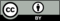 © CC BY Open Up Resources. Adaptations CC BY IM.